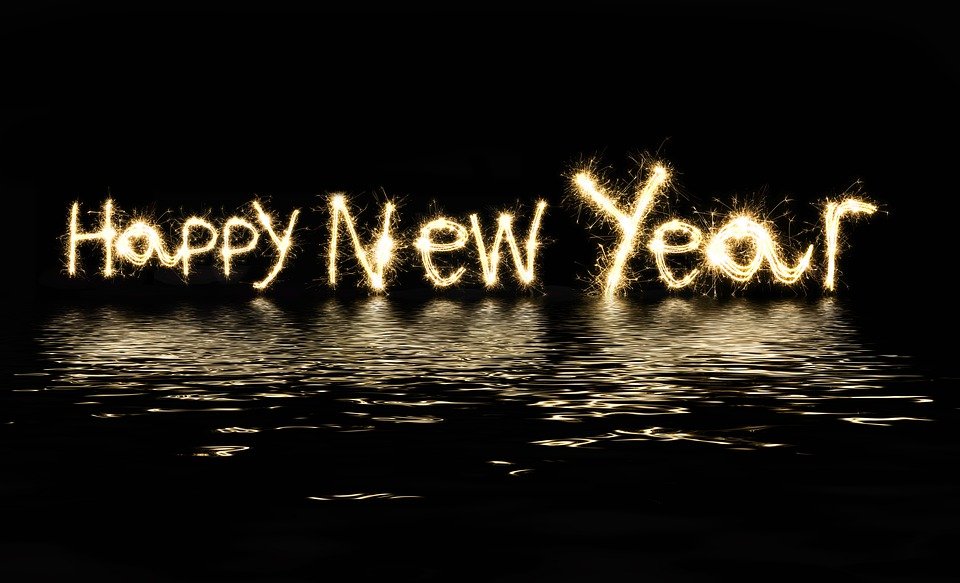 January Newsletter Threes Classroom                                        Ms. Amy & Mrs. Teresa  Dear parents,   Happy New Year!! I am so ready for this New Year and I hope you and the kids are too! The two themes for this month are, “I Can Discover Winter” and “I Can Be Healthy”.    The first theme is all about discussing winter and the changes that come with each new season. We will learn about animals hibernating and all the wonderful things to love about this time of year.    The second theme is you guessed it, about being healthy! God made us unique, we each have our own bodies, and we need to learn to appreciate and love the bodies he gave us! This unit focuses on the ways to keep our bodies and minds healthy and create an awareness for all things healthy. 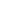 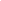 